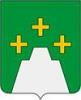 АДМИНИСТРАЦИЯ КЕСОВОГОРСКОГО РАЙОНА ТВЕРСКОЙ ОБЛАСТИП О С Т А Н О В Л Е Н И Е05.03.2018. №66пгт Кесова ГораОб утверждении технологической схемы  предоставления муниципальной услуги «Постановка на учет граждан, имеющих трехи более детей, в целях бесплатного предоставления в собственность земельных участков»__________________________________________________	В соответствии  с постановлением Правительства РФ от 27.09.2011 г. №79 «О взаимодействии между многофункциональными центрами предоставления государственных и муниципальных услуг и федеральными органами исполнительной власти, органами государственных внебюджетных фондов, органами государственной власти субъектов Российской Федерации, органами местного самоуправления» и во исполнение Плана мероприятий («дорожной карты») по увеличению доли муниципальных услуг, оказываемых на базе Кесовогорского филиала государственного автономного учреждения Тверской области «Многофункциональный центр предоставления государственных и муниципальных услуг» (МФЦ), утверждённого постановлением Администрации Кесовогорского района от 15.01.2018 г. №5, Администрация Кесовогорского районап о с т а н о в л я е т:	1. Утвердить прилагаемую технологическую схему предоставления муниципальной услуги «Постановка на учет граждан, имеющих трех и более детей, в целях бесплатного предоставления в собственность земельных участков».	2. Контроль за исполнением настоящего постановления возложить на комитет по управлению имуществом Кесовогорского района.	3. Настоящее постановление подлежит размещению на официальном сайте Администрации Кесовогорского района в информационно-телекоммуникационной сети «Интернет».Глава Кесовогорского района                                                           С.Г. ТарасовУтвержденапостановлением АдминистрацииКесовогорского районаот 05.03.2018 г. №66Технологическая схема предоставления муниципальной услуги «Постановка на учет граждан, имеющих трех и более детей, в целях бесплатного предоставления в собственность земельных участков»Раздел  IV «Документы, предоставляемые заявителем для получения «услуги»Раздел V. «Документы и сведения, получаемые посредством межведомственного информационного взаимодействия»Раздел VI Результат «услуги»Раздел VII Технологические процессы предоставления «услуги»Раздел VIII «Особенности предоставления «услуги» в электронной форме»Приложение 1 к технологической схеме предоставления муниципальной услуги  «Постановка на учет граждан, имеющих трех и более детей, в целях бесплатного предоставления в собственность земельных участков»                                                                              В  администрацию Кесовогорского района Тверской области                                                                                     от __________________________________                                                                                          ___________________________________                                                                                          ___________________________________ (ФИО, адрес места жительства,контактный телефон заявителя)Заявлениео бесплатном предоставлении земельного участка         	В соответствии с законом Тверской области от 07.12.2011 №75-ЗО «О бесплатном предоставлении гражданам, имеющим трех и более детей, земельных участков на территории Тверской области» прошу предоставить бесплатно в собственность земельный участок для осуществления индивидуального жилищного строительства / ведения личного подсобного хозяйства (ненужное зачеркнуть).        Состав семьи:1) _____________________________________________________________________________; (степень родства, Ф.И О., дата рождения)2) _____________________________________________________________________________; (степень родства, Ф.И О., дата рождения)3) _____________________________________________________________________________; (степень родства, Ф.И О., дата рождения)4) _____________________________________________________________________________. (степень родства, Ф.И О., дата рождения)       К настоящему заявлению прилагаю следующие документы:1)____________________________________________________________________________________________________________________________________________________- на ____ л.; (наименование, реквизиты документа)2)____________________________________________________________________________________________________________________________________________________- на ____ л.; (наименование, реквизиты документа)3)____________________________________________________________________________________________________________________________________________________- на ____ л.; (наименование, реквизиты документа)4)____________________________________________________________________________________________________________________________________________________- на ____ л.; (наименование, реквизиты документа)      С порядком и условиями бесплатного предоставления земельного участка ознакомлен (-а).«___» ___________ 20___ г. (подпись) Ф.И.О.Приложение 2 к технологической схеме предоставления муниципальной услуги  «Постановка на учет граждан, имеющих трех и более детей, в целях бесплатного предоставления в собственность земельных участков»                                                                              В  администрацию Кесовогорского района Тверской области                                                                                     от Иванова Ивана Ивановича_, ________                                                                                          _Тверская область, Кесовогорский район,_                                                                                          _ХХХХХХХХХХХХХХ________________ (ФИО, адрес места жительства,контактный телефон заявителя)Заявлениео бесплатном предоставлении земельного участка         	В соответствии с законом Тверской области от 07.12.2011 №75-ЗО «О бесплатном предоставлении гражданам, имеющим трех и более детей, земельных участков на территории Тверской области» прошу предоставить бесплатно в собственность земельный участок для осуществления индивидуального жилищного строительства / ведения личного подсобного хозяйства (ненужное зачеркнуть).        Состав семьи:1) ХХХХХХХХХХХХХХХХХ,   ХХ.ХХ.ХХХХ года рождения__________________________; (степень родства, Ф.И О., дата рождения)2) ХХХХХХХХХХХХХХХХХ,   ХХ.ХХ.ХХХХ года рождения__________________________; (степень родства, Ф.И О., дата рождения)3) ХХХХХХХХХХХХХХХХХ,   ХХ.ХХ.ХХХХ года рождения__________________________;  (степень родства, Ф.И О., дата рождения)4) _____________________________________________________________________________. (степень родства, Ф.И О., дата рождения)       К настоящему заявлению прилагаю следующие документы:1)_копия паспорта на ХХХХХХХХХХ _______________________________________________________________________- на _ХХ_ л.; (наименование, реквизиты документа)2)__копия свидетельства о рождении на ХХХХХХХХХХХХ _______________________________________________________________________________________________________________- на ХХХ_ л.; (наименование, реквизиты документа)3)____________________________________________________________________________________________________________________________________________________- на ____ л.; (наименование, реквизиты документа)4)____________________________________________________________________________________________________________________________________________________- на ____ л.; (наименование, реквизиты документа)      С порядком и условиями бесплатного предоставления земельного участка ознакомлен (-а).«___» ___________ 20___ г. (подпись) Ф.И.О.Раздел 1. «Общие сведения о муниципальной услуге»Раздел 1. «Общие сведения о муниципальной услуге»Раздел 1. «Общие сведения о муниципальной услуге»Раздел 1. «Общие сведения о муниципальной услуге»Раздел 1. «Общие сведения о муниципальной услуге»Раздел 1. «Общие сведения о муниципальной услуге»Раздел 1. «Общие сведения о муниципальной услуге»Раздел 1. «Общие сведения о муниципальной услуге»Раздел 1. «Общие сведения о муниципальной услуге»Раздел 1. «Общие сведения о муниципальной услуге»Раздел 1. «Общие сведения о муниципальной услуге»Раздел 1. «Общие сведения о муниципальной услуге»Раздел 1. «Общие сведения о муниципальной услуге»Раздел 1. «Общие сведения о муниципальной услуге»Раздел 1. «Общие сведения о муниципальной услуге»Раздел 1. «Общие сведения о муниципальной услуге»Раздел 1. «Общие сведения о муниципальной услуге»№параметрпараметрпараметрпараметрпараметрпараметрзначение параметра/состояниезначение параметра/состояниезначение параметра/состояниезначение параметра/состояниезначение параметра/состояниезначение параметра/состояниезначение параметра/состояниезначение параметра/состояниезначение параметра/состояниезначение параметра/состояние122222233333333331.Наименование органа, предоставляющего услугуНаименование органа, предоставляющего услугуНаименование органа, предоставляющего услугуНаименование органа, предоставляющего услугуНаименование органа, предоставляющего услугуНаименование органа, предоставляющего услугуАдминистрация Кесовогорского района Тверской областиАдминистрация Кесовогорского района Тверской областиАдминистрация Кесовогорского района Тверской областиАдминистрация Кесовогорского района Тверской областиАдминистрация Кесовогорского района Тверской областиАдминистрация Кесовогорского района Тверской областиАдминистрация Кесовогорского района Тверской областиАдминистрация Кесовогорского района Тверской областиАдминистрация Кесовогорского района Тверской областиАдминистрация Кесовогорского района Тверской области2.Номер услуги в федеральном реестреНомер услуги в федеральном реестреНомер услуги в федеральном реестреНомер услуги в федеральном реестреНомер услуги в федеральном реестреНомер услуги в федеральном реестре69401000100002561086940100010000256108694010001000025610869401000100002561086940100010000256108694010001000025610869401000100002561086940100010000256108694010001000025610869401000100002561083.Полное наименование услугиПолное наименование услугиПолное наименование услугиПолное наименование услугиПолное наименование услугиПолное наименование услугимуниципальная услуга «Постановка на учет граждан, имеющих трех и более детей, в целях бесплатного предоставления в собственность земельных участков»муниципальная услуга «Постановка на учет граждан, имеющих трех и более детей, в целях бесплатного предоставления в собственность земельных участков»муниципальная услуга «Постановка на учет граждан, имеющих трех и более детей, в целях бесплатного предоставления в собственность земельных участков»муниципальная услуга «Постановка на учет граждан, имеющих трех и более детей, в целях бесплатного предоставления в собственность земельных участков»муниципальная услуга «Постановка на учет граждан, имеющих трех и более детей, в целях бесплатного предоставления в собственность земельных участков»муниципальная услуга «Постановка на учет граждан, имеющих трех и более детей, в целях бесплатного предоставления в собственность земельных участков»муниципальная услуга «Постановка на учет граждан, имеющих трех и более детей, в целях бесплатного предоставления в собственность земельных участков»муниципальная услуга «Постановка на учет граждан, имеющих трех и более детей, в целях бесплатного предоставления в собственность земельных участков»муниципальная услуга «Постановка на учет граждан, имеющих трех и более детей, в целях бесплатного предоставления в собственность земельных участков»муниципальная услуга «Постановка на учет граждан, имеющих трех и более детей, в целях бесплатного предоставления в собственность земельных участков»4.Краткое наименование услугиКраткое наименование услугиКраткое наименование услугиКраткое наименование услугиКраткое наименование услугиКраткое наименование услугиПостановка на учет граждан в целях бесплатного предоставления земельных участков Постановка на учет граждан в целях бесплатного предоставления земельных участков Постановка на учет граждан в целях бесплатного предоставления земельных участков Постановка на учет граждан в целях бесплатного предоставления земельных участков Постановка на учет граждан в целях бесплатного предоставления земельных участков Постановка на учет граждан в целях бесплатного предоставления земельных участков Постановка на учет граждан в целях бесплатного предоставления земельных участков Постановка на учет граждан в целях бесплатного предоставления земельных участков Постановка на учет граждан в целях бесплатного предоставления земельных участков Постановка на учет граждан в целях бесплатного предоставления земельных участков 5.Административный регламент предоставления муниципальной услугиАдминистративный регламент предоставления муниципальной услугиАдминистративный регламент предоставления муниципальной услугиАдминистративный регламент предоставления муниципальной услугиАдминистративный регламент предоставления муниципальной услугиАдминистративный регламент предоставления муниципальной услугиАдминистративный регламент предоставления Администрацией Кесовогорского района муниципальной услуги «Постановка на учет граждан, имеющих трех и более детей, в целях бесплатного предоставления в собственность земельных участков»Административный регламент предоставления Администрацией Кесовогорского района муниципальной услуги «Постановка на учет граждан, имеющих трех и более детей, в целях бесплатного предоставления в собственность земельных участков»Административный регламент предоставления Администрацией Кесовогорского района муниципальной услуги «Постановка на учет граждан, имеющих трех и более детей, в целях бесплатного предоставления в собственность земельных участков»Административный регламент предоставления Администрацией Кесовогорского района муниципальной услуги «Постановка на учет граждан, имеющих трех и более детей, в целях бесплатного предоставления в собственность земельных участков»Административный регламент предоставления Администрацией Кесовогорского района муниципальной услуги «Постановка на учет граждан, имеющих трех и более детей, в целях бесплатного предоставления в собственность земельных участков»Административный регламент предоставления Администрацией Кесовогорского района муниципальной услуги «Постановка на учет граждан, имеющих трех и более детей, в целях бесплатного предоставления в собственность земельных участков»Административный регламент предоставления Администрацией Кесовогорского района муниципальной услуги «Постановка на учет граждан, имеющих трех и более детей, в целях бесплатного предоставления в собственность земельных участков»Административный регламент предоставления Администрацией Кесовогорского района муниципальной услуги «Постановка на учет граждан, имеющих трех и более детей, в целях бесплатного предоставления в собственность земельных участков»Административный регламент предоставления Администрацией Кесовогорского района муниципальной услуги «Постановка на учет граждан, имеющих трех и более детей, в целях бесплатного предоставления в собственность земельных участков»Административный регламент предоставления Администрацией Кесовогорского района муниципальной услуги «Постановка на учет граждан, имеющих трех и более детей, в целях бесплатного предоставления в собственность земельных участков»6.Перечень "подуслуг"Перечень "подуслуг"Перечень "подуслуг"Перечень "подуслуг"Перечень "подуслуг"Перечень "подуслуг"Подуслуг  нетПодуслуг  нетПодуслуг  нетПодуслуг  нетПодуслуг  нетПодуслуг  нетПодуслуг  нетПодуслуг  нетПодуслуг  нетПодуслуг  нет7.Способы оценки качества предоставления  муниципальной услуги Способы оценки качества предоставления  муниципальной услуги Способы оценки качества предоставления  муниципальной услуги Способы оценки качества предоставления  муниципальной услуги Способы оценки качества предоставления  муниципальной услуги Способы оценки качества предоставления  муниципальной услуги радиотелефонная связьрадиотелефонная связьрадиотелефонная связьрадиотелефонная связьрадиотелефонная связьрадиотелефонная связьрадиотелефонная связьрадиотелефонная связьрадиотелефонная связьрадиотелефонная связь7.Способы оценки качества предоставления  муниципальной услуги Способы оценки качества предоставления  муниципальной услуги Способы оценки качества предоставления  муниципальной услуги Способы оценки качества предоставления  муниципальной услуги Способы оценки качества предоставления  муниципальной услуги Способы оценки качества предоставления  муниципальной услуги официальный сайт администрации Кесовогорского районаофициальный сайт администрации Кесовогорского районаофициальный сайт администрации Кесовогорского районаофициальный сайт администрации Кесовогорского районаофициальный сайт администрации Кесовогорского районаофициальный сайт администрации Кесовогорского районаофициальный сайт администрации Кесовогорского районаофициальный сайт администрации Кесовогорского районаофициальный сайт администрации Кесовогорского районаофициальный сайт администрации Кесовогорского района7.Способы оценки качества предоставления  муниципальной услуги Способы оценки качества предоставления  муниципальной услуги Способы оценки качества предоставления  муниципальной услуги Способы оценки качества предоставления  муниципальной услуги Способы оценки качества предоставления  муниципальной услуги Способы оценки качества предоставления  муниципальной услуги терминальные устройства, другие способытерминальные устройства, другие способытерминальные устройства, другие способытерминальные устройства, другие способытерминальные устройства, другие способытерминальные устройства, другие способытерминальные устройства, другие способытерминальные устройства, другие способытерминальные устройства, другие способытерминальные устройства, другие способыРаздел II. «Общие сведения об «услуге»Раздел II. «Общие сведения об «услуге»Раздел II. «Общие сведения об «услуге»Раздел II. «Общие сведения об «услуге»Раздел II. «Общие сведения об «услуге»Раздел II. «Общие сведения об «услуге»Раздел II. «Общие сведения об «услуге»Раздел II. «Общие сведения об «услуге»Раздел II. «Общие сведения об «услуге»Раздел II. «Общие сведения об «услуге»Раздел II. «Общие сведения об «услуге»Раздел II. «Общие сведения об «услуге»Срок предоставления в зависимости от условийСрок предоставления в зависимости от условийСрок предоставления в зависимости от условийОснования отказа в приёме документовОснования отказа в предоставлении «услуги»Основания отказа в предоставлении «услуги»Основания приостановления предоставления «услуги»Основания приостановления предоставления «услуги»Срок  приостановления предоставления «услуги»Плата за предоставление «услуги»Плата за предоставление «услуги»Плата за предоставление «услуги»Плата за предоставление «услуги»Способы обращения за получением «услуги»Способы обращения за получением «услуги»Способы обращения за получением «услуги»Способы получения  результата    «услуги»При подаче заявления по месту жительства (месту нахождения юр. лица)При подаче заявления по месту жительства (месту нахождения юр. лица)При подаче заявления не по месту жительства (по месту обращения)Основания отказа в приёме документовОснования отказа в предоставлении «услуги»Основания отказа в предоставлении «услуги»Основания приостановления предоставления «услуги»Основания приостановления предоставления «услуги»Срок  приостановления предоставления «услуги»Наличие платы (государственной пошлины)Реквизиты нормативного правового акта, являющегося основанием для взимания платы (государственной пошлины)КБК для взимания платы (государственной пошлины), в том числе для МФЦКБК для взимания платы (государственной пошлины), в том числе для МФЦСпособы обращения за получением «услуги»Способы обращения за получением «услуги»Способы обращения за получением «услуги»Способы получения  результата    «услуги»112344556789910101011«Постановка на учет граждан, имеющих трех и более детей, в целях бесплатного предоставления в собственность земельных участков»«Постановка на учет граждан, имеющих трех и более детей, в целях бесплатного предоставления в собственность земельных участков»«Постановка на учет граждан, имеющих трех и более детей, в целях бесплатного предоставления в собственность земельных участков»«Постановка на учет граждан, имеющих трех и более детей, в целях бесплатного предоставления в собственность земельных участков»«Постановка на учет граждан, имеющих трех и более детей, в целях бесплатного предоставления в собственность земельных участков»«Постановка на учет граждан, имеющих трех и более детей, в целях бесплатного предоставления в собственность земельных участков»«Постановка на учет граждан, имеющих трех и более детей, в целях бесплатного предоставления в собственность земельных участков»«Постановка на учет граждан, имеющих трех и более детей, в целях бесплатного предоставления в собственность земельных участков»«Постановка на учет граждан, имеющих трех и более детей, в целях бесплатного предоставления в собственность земельных участков»«Постановка на учет граждан, имеющих трех и более детей, в целях бесплатного предоставления в собственность земельных участков»«Постановка на учет граждан, имеющих трех и более детей, в целях бесплатного предоставления в собственность земельных участков»«Постановка на учет граждан, имеющих трех и более детей, в целях бесплатного предоставления в собственность земельных участков»«Постановка на учет граждан, имеющих трех и более детей, в целях бесплатного предоставления в собственность земельных участков»«Постановка на учет граждан, имеющих трех и более детей, в целях бесплатного предоставления в собственность земельных участков»«Постановка на учет граждан, имеющих трех и более детей, в целях бесплатного предоставления в собственность земельных участков»«Постановка на учет граждан, имеющих трех и более детей, в целях бесплатного предоставления в собственность земельных участков»«Постановка на учет граждан, имеющих трех и более детей, в целях бесплатного предоставления в собственность земельных участков»10 дней со дня регистрации заявления10 дней со дня регистрации заявления10 дней со дня регистрации заявленияа) подача заявления гражданином, не отвечающим требованиям статьи 1 закона Тверской области от  07.12.20011 г. №75-ЗО и пункта 2 Административного регламента; б) подача заявления лицом, не уполномоченным на осуществление таких действий; в) непредставление (представление не в полном объеме) необходимых документов либо представление документов, не соответствующих по форме и (или) содержанию требованиям законодательства; г) предоставление подложных документов или недостоверных сведений; д) постановка на учет гражданина, являющегося вторым родителем (усыновителем) детей заявителя; е) использование ранее одним из родителей (усыновителей) права на бесплатное приобретение в собственность земельного участка в соответствии с законом Тверской области от  07.12.20011 г. №75-ЗО основания указаны в законе Тверской области от 07.12.2011 г. № 75-ЗО «О бесплатном предоставлении гражданам, имеющим трех и более детей, земельных участков на территории Тверской области»нетнетнет-нет---а) личное обращение заявителя (представителя заявителя) с заявлением в комитет по управлению имуществом или в Кесовогорский филиал ГАУ «МФЦ»; 
б) поступление документов в комитет по управлению имуществом, Кесовогорский филиал ГАУ «МФЦ» или в Администрацию Кесовогорского района посредством почтовой связи;
в) поступление документов в электронном виде через Единый портал.а) личное обращение заявителя (представителя заявителя) с заявлением в комитет по управлению имуществом или в Кесовогорский филиал ГАУ «МФЦ»; 
б) поступление документов в комитет по управлению имуществом, Кесовогорский филиал ГАУ «МФЦ» или в Администрацию Кесовогорского района посредством почтовой связи;
в) поступление документов в электронном виде через Единый портал.а) личное обращение заявителя (представителя заявителя) с заявлением в комитет по управлению имуществом или в Кесовогорский филиал ГАУ «МФЦ»; 
б) поступление документов в комитет по управлению имуществом, Кесовогорский филиал ГАУ «МФЦ» или в Администрацию Кесовогорского района посредством почтовой связи;
в) поступление документов в электронном виде через Единый портал.1. В комитете по управлению имуществом на бумажном носителе,     2. на  почтовый адрес заявителя на бумажном носителе,     3.  через Кесовогорский филиал ГАУ «МФЦ» предоставляющий услугу на бумажном носителе,     4.  через «Личный кабинет» на Едином портале государственных слуг в виде электронно документа,   5.  на Едином портале государственных слуг в виде электронно документа,  6. направление документа, подписанного электронной подписью, на адрес электронной почты заявителя.10 дней со дня регистрации заявления10 дней со дня регистрации заявления10 дней со дня регистрации заявленияа) подача заявления гражданином, не отвечающим требованиям статьи 1 закона Тверской области от  07.12.20011 г. №75-ЗО и пункта 2 Административного регламента; б) подача заявления лицом, не уполномоченным на осуществление таких действий; в) непредставление (представление не в полном объеме) необходимых документов либо представление документов, не соответствующих по форме и (или) содержанию требованиям законодательства; г) предоставление подложных документов или недостоверных сведений; д) постановка на учет гражданина, являющегося вторым родителем (усыновителем) детей заявителя; е) использование ранее одним из родителей (усыновителей) права на бесплатное приобретение в собственность земельного участка в соответствии с законом Тверской области от  07.12.20011 г. №75-ЗО основания указаны в законе Тверской области от 07.12.2011 г. № 75-ЗО «О бесплатном предоставлении гражданам, имеющим трех и более детей, земельных участков на территории Тверской области»нетнетнет-нет---а) личное обращение заявителя (представителя заявителя) с заявлением в комитет по управлению имуществом или в Кесовогорский филиал ГАУ «МФЦ»; 
б) поступление документов в комитет по управлению имуществом, Кесовогорский филиал ГАУ «МФЦ» или в Администрацию Кесовогорского района посредством почтовой связи;
в) поступление документов в электронном виде через Единый портал.а) личное обращение заявителя (представителя заявителя) с заявлением в комитет по управлению имуществом или в Кесовогорский филиал ГАУ «МФЦ»; 
б) поступление документов в комитет по управлению имуществом, Кесовогорский филиал ГАУ «МФЦ» или в Администрацию Кесовогорского района посредством почтовой связи;
в) поступление документов в электронном виде через Единый портал.а) личное обращение заявителя (представителя заявителя) с заявлением в комитет по управлению имуществом или в Кесовогорский филиал ГАУ «МФЦ»; 
б) поступление документов в комитет по управлению имуществом, Кесовогорский филиал ГАУ «МФЦ» или в Администрацию Кесовогорского района посредством почтовой связи;
в) поступление документов в электронном виде через Единый портал.1. В комитете по управлению имуществом на бумажном носителе,     2. на  почтовый адрес заявителя на бумажном носителе,     3.  через Кесовогорский филиал ГАУ «МФЦ» предоставляющий услугу на бумажном носителе,     4.  через «Личный кабинет» на Едином портале государственных слуг в виде электронно документа,   5.  на Едином портале государственных слуг в виде электронно документа,  6. направление документа, подписанного электронной подписью, на адрес электронной почты заявителя.10 дней со дня регистрации заявления10 дней со дня регистрации заявления10 дней со дня регистрации заявленияа) подача заявления гражданином, не отвечающим требованиям статьи 1 закона Тверской области от  07.12.20011 г. №75-ЗО и пункта 2 Административного регламента; б) подача заявления лицом, не уполномоченным на осуществление таких действий; в) непредставление (представление не в полном объеме) необходимых документов либо представление документов, не соответствующих по форме и (или) содержанию требованиям законодательства; г) предоставление подложных документов или недостоверных сведений; д) постановка на учет гражданина, являющегося вторым родителем (усыновителем) детей заявителя; е) использование ранее одним из родителей (усыновителей) права на бесплатное приобретение в собственность земельного участка в соответствии с законом Тверской области от  07.12.20011 г. №75-ЗО основания указаны в законе Тверской области от 07.12.2011 г. № 75-ЗО «О бесплатном предоставлении гражданам, имеющим трех и более детей, земельных участков на территории Тверской области»нетнетнет-нет---а) личное обращение заявителя (представителя заявителя) с заявлением в комитет по управлению имуществом или в Кесовогорский филиал ГАУ «МФЦ»; 
б) поступление документов в комитет по управлению имуществом, Кесовогорский филиал ГАУ «МФЦ» или в Администрацию Кесовогорского района посредством почтовой связи;
в) поступление документов в электронном виде через Единый портал.а) личное обращение заявителя (представителя заявителя) с заявлением в комитет по управлению имуществом или в Кесовогорский филиал ГАУ «МФЦ»; 
б) поступление документов в комитет по управлению имуществом, Кесовогорский филиал ГАУ «МФЦ» или в Администрацию Кесовогорского района посредством почтовой связи;
в) поступление документов в электронном виде через Единый портал.а) личное обращение заявителя (представителя заявителя) с заявлением в комитет по управлению имуществом или в Кесовогорский филиал ГАУ «МФЦ»; 
б) поступление документов в комитет по управлению имуществом, Кесовогорский филиал ГАУ «МФЦ» или в Администрацию Кесовогорского района посредством почтовой связи;
в) поступление документов в электронном виде через Единый портал.1. В комитете по управлению имуществом на бумажном носителе,     2. на  почтовый адрес заявителя на бумажном носителе,     3.  через Кесовогорский филиал ГАУ «МФЦ» предоставляющий услугу на бумажном носителе,     4.  через «Личный кабинет» на Едином портале государственных слуг в виде электронно документа,   5.  на Едином портале государственных слуг в виде электронно документа,  6. направление документа, подписанного электронной подписью, на адрес электронной почты заявителя.10 дней со дня регистрации заявления10 дней со дня регистрации заявления10 дней со дня регистрации заявленияа) подача заявления гражданином, не отвечающим требованиям статьи 1 закона Тверской области от  07.12.20011 г. №75-ЗО и пункта 2 Административного регламента; б) подача заявления лицом, не уполномоченным на осуществление таких действий; в) непредставление (представление не в полном объеме) необходимых документов либо представление документов, не соответствующих по форме и (или) содержанию требованиям законодательства; г) предоставление подложных документов или недостоверных сведений; д) постановка на учет гражданина, являющегося вторым родителем (усыновителем) детей заявителя; е) использование ранее одним из родителей (усыновителей) права на бесплатное приобретение в собственность земельного участка в соответствии с законом Тверской области от  07.12.20011 г. №75-ЗО основания указаны в законе Тверской области от 07.12.2011 г. № 75-ЗО «О бесплатном предоставлении гражданам, имеющим трех и более детей, земельных участков на территории Тверской области»нетнетнет-нет---а) личное обращение заявителя (представителя заявителя) с заявлением в комитет по управлению имуществом или в Кесовогорский филиал ГАУ «МФЦ»; 
б) поступление документов в комитет по управлению имуществом, Кесовогорский филиал ГАУ «МФЦ» или в Администрацию Кесовогорского района посредством почтовой связи;
в) поступление документов в электронном виде через Единый портал.а) личное обращение заявителя (представителя заявителя) с заявлением в комитет по управлению имуществом или в Кесовогорский филиал ГАУ «МФЦ»; 
б) поступление документов в комитет по управлению имуществом, Кесовогорский филиал ГАУ «МФЦ» или в Администрацию Кесовогорского района посредством почтовой связи;
в) поступление документов в электронном виде через Единый портал.а) личное обращение заявителя (представителя заявителя) с заявлением в комитет по управлению имуществом или в Кесовогорский филиал ГАУ «МФЦ»; 
б) поступление документов в комитет по управлению имуществом, Кесовогорский филиал ГАУ «МФЦ» или в Администрацию Кесовогорского района посредством почтовой связи;
в) поступление документов в электронном виде через Единый портал.1. В комитете по управлению имуществом на бумажном носителе,     2. на  почтовый адрес заявителя на бумажном носителе,     3.  через Кесовогорский филиал ГАУ «МФЦ» предоставляющий услугу на бумажном носителе,     4.  через «Личный кабинет» на Едином портале государственных слуг в виде электронно документа,   5.  на Едином портале государственных слуг в виде электронно документа,  6. направление документа, подписанного электронной подписью, на адрес электронной почты заявителя.10 дней со дня регистрации заявления10 дней со дня регистрации заявления10 дней со дня регистрации заявленияа) подача заявления гражданином, не отвечающим требованиям статьи 1 закона Тверской области от  07.12.20011 г. №75-ЗО и пункта 2 Административного регламента; б) подача заявления лицом, не уполномоченным на осуществление таких действий; в) непредставление (представление не в полном объеме) необходимых документов либо представление документов, не соответствующих по форме и (или) содержанию требованиям законодательства; г) предоставление подложных документов или недостоверных сведений; д) постановка на учет гражданина, являющегося вторым родителем (усыновителем) детей заявителя; е) использование ранее одним из родителей (усыновителей) права на бесплатное приобретение в собственность земельного участка в соответствии с законом Тверской области от  07.12.20011 г. №75-ЗО основания указаны в законе Тверской области от 07.12.2011 г. № 75-ЗО «О бесплатном предоставлении гражданам, имеющим трех и более детей, земельных участков на территории Тверской области»нетнетнет-нет---а) личное обращение заявителя (представителя заявителя) с заявлением в комитет по управлению имуществом или в Кесовогорский филиал ГАУ «МФЦ»; 
б) поступление документов в комитет по управлению имуществом, Кесовогорский филиал ГАУ «МФЦ» или в Администрацию Кесовогорского района посредством почтовой связи;
в) поступление документов в электронном виде через Единый портал.а) личное обращение заявителя (представителя заявителя) с заявлением в комитет по управлению имуществом или в Кесовогорский филиал ГАУ «МФЦ»; 
б) поступление документов в комитет по управлению имуществом, Кесовогорский филиал ГАУ «МФЦ» или в Администрацию Кесовогорского района посредством почтовой связи;
в) поступление документов в электронном виде через Единый портал.а) личное обращение заявителя (представителя заявителя) с заявлением в комитет по управлению имуществом или в Кесовогорский филиал ГАУ «МФЦ»; 
б) поступление документов в комитет по управлению имуществом, Кесовогорский филиал ГАУ «МФЦ» или в Администрацию Кесовогорского района посредством почтовой связи;
в) поступление документов в электронном виде через Единый портал.1. В комитете по управлению имуществом на бумажном носителе,     2. на  почтовый адрес заявителя на бумажном носителе,     3.  через Кесовогорский филиал ГАУ «МФЦ» предоставляющий услугу на бумажном носителе,     4.  через «Личный кабинет» на Едином портале государственных слуг в виде электронно документа,   5.  на Едином портале государственных слуг в виде электронно документа,  6. направление документа, подписанного электронной подписью, на адрес электронной почты заявителя.Раздел III «Сведения о заявителях «услуги»Раздел III «Сведения о заявителях «услуги»Раздел III «Сведения о заявителях «услуги»Раздел III «Сведения о заявителях «услуги»Раздел III «Сведения о заявителях «услуги»Раздел III «Сведения о заявителях «услуги»Раздел III «Сведения о заявителях «услуги»Раздел III «Сведения о заявителях «услуги»Раздел III «Сведения о заявителях «услуги»№ п/пКатегории лиц, имеющих право на получение «услуги»Документ, подтверждающий правомочие заявителя соответствующей категории на получение «услуги»Установленные требования к документу, подтверждающему правомочие заявителя соответствующей категории на получение «услуги»Наличие возможности подачи заявления на предоставление «услуги» представителями заявителяИсчерпывающий перечень лиц, имеющих право на подачу заявления от имени заявителяНаименование документа, подтверждающего  право подачи заявления от имени заявителяУстановление требований к документу, подтверждающему право подачи заявления от имени заявителяУстановление требований к документу, подтверждающему право подачи заявления от имени заявителя123456788«Постановка на учет граждан, имеющих трех и более детей, в целях бесплатного предоставления в собственность земельных участков»«Постановка на учет граждан, имеющих трех и более детей, в целях бесплатного предоставления в собственность земельных участков»«Постановка на учет граждан, имеющих трех и более детей, в целях бесплатного предоставления в собственность земельных участков»«Постановка на учет граждан, имеющих трех и более детей, в целях бесплатного предоставления в собственность земельных участков»«Постановка на учет граждан, имеющих трех и более детей, в целях бесплатного предоставления в собственность земельных участков»«Постановка на учет граждан, имеющих трех и более детей, в целях бесплатного предоставления в собственность земельных участков»«Постановка на учет граждан, имеющих трех и более детей, в целях бесплатного предоставления в собственность земельных участков»«Постановка на учет граждан, имеющих трех и более детей, в целях бесплатного предоставления в собственность земельных участков»«Постановка на учет граждан, имеющих трех и более детей, в целях бесплатного предоставления в собственность земельных участков»1. физические лица. (представитель физического лица)                     1.Документ, удостоверяющий личность:1. Оформляется на едином бланке для всей Российской Федерации на русском языке.                                                              2. Должен быть действительным на срок обращения за предоставлением услуги.                                                             3. Не должен содержать подчисток, приписок, зачеркнутых слов и других исправлений.                                                                      4. Не должен иметь повреждений, наличие которых не позволяет однозначно истолковать их содержание.                                           5. Копия документа, не заверенная нотариусом, представляется заявителем с предъявлением подлинника.Имеетсялюбое физическое лицоДоверенностьДоверенность1. Должен быть действительным на срок обращения за предоставлением муниципальной услуги.
2. Не должен содержать подчисток, приписок, зачеркнутых слов и других исправлений.  
3. Не должен иметь повреждений, наличие которых не позволяет однозначно истолковать их содержание. 
4. Копия документа, не заверенная нотариусом, представляется заявителем с предъявлением подлинника.          5.   Перевод паспорта должен быть нотариально заверенным№ п/пКатегория документаНаименование документов, которые предоставляет заявитель для получения «услуги»Наименование документов, которые предоставляет заявитель для получения «услуги»Количество необходимых экземпляров документа с указанием подлинник/копияДокумент, предоставляемый по условию Установленные требования к документуФорма (шаблон) документаОбразец документа/ заполнения документа123345678«Постановка на учет граждан, имеющих трех и более детей, в целях бесплатного предоставления в собственность земельных участков»«Постановка на учет граждан, имеющих трех и более детей, в целях бесплатного предоставления в собственность земельных участков»«Постановка на учет граждан, имеющих трех и более детей, в целях бесплатного предоставления в собственность земельных участков»«Постановка на учет граждан, имеющих трех и более детей, в целях бесплатного предоставления в собственность земельных участков»«Постановка на учет граждан, имеющих трех и более детей, в целях бесплатного предоставления в собственность земельных участков»«Постановка на учет граждан, имеющих трех и более детей, в целях бесплатного предоставления в собственность земельных участков»«Постановка на учет граждан, имеющих трех и более детей, в целях бесплатного предоставления в собственность земельных участков»«Постановка на учет граждан, имеющих трех и более детей, в целях бесплатного предоставления в собственность земельных участков»«Постановка на учет граждан, имеющих трех и более детей, в целях бесплатного предоставления в собственность земельных участков»1Заявление о предоставлении  муниципальной услуги Заявление о предоставлении  муниципальной услуги Заявлениео бесплатном предоставлении земельного участка1 экз. подлинник                                                                                                                                                                                                                                                                                                     нет1. Сведения заявления подтверждаются подписью лица, подающего заявление, с проставлением даты заполнения заявления.                2. В случае подачи заявления физическим лицом через законного представителя или доверенного лица, сведения указанные в заявлении, подтверждаются подписью доверенного лица с проставлением даты Приложение 1Приложение 22Документ, удостоверяющий личность Документ, удостоверяющий личность Паспорт гражданина РФ;Свидетельство о рождении на несовершеннолетнего ребенка1 экз. (оригинал или копия, заверенная в установленном порядке)нет1. Оформляется на едином бланке для всей Российской Федерации на русском языке.                                                              2. Должен быть действительным на срок обращения за предоставлением услуги.                                                             3. Не должен содержать подчисток, приписок, зачеркнутых слов и других исправлений.                                                                      4. Не должен иметь повреждений, наличие которых не позволяет однозначно истолковать их содержание.                                           5. Копия документа, не заверенная нотариусом, представляется заявителем с предъявлением подлинника.--3документы, подтверждающие полномочия представителя в случаях, когда обращается не правообладатель земельного участка;документы, подтверждающие полномочия представителя в случаях, когда обращается не правообладатель земельного участка;1. Паспорт гражданина РФ.          2. Доверенность1 экз. (оригинал или копия, заверенная в установленном порядке)нет1.1 Оформляется на едином бланке для всей Российской Федерации на русском языке.                                                             1. 2. Должен быть действительным на срок обращения за предоставлением услуги.                                                             1.3. Не должен содержать подчисток, приписок, зачеркнутых слов и других исправлений.                                                                      1.4. Не должен иметь повреждений, наличие которых не позволяет однозначно истолковать их содержание.                                           1.5. Копия документа, не заверенная нотариусом, представляется заявителем с предъявлением подлинника.                 --3документы, подтверждающие полномочия представителя в случаях, когда обращается не правообладатель земельного участка;документы, подтверждающие полномочия представителя в случаях, когда обращается не правообладатель земельного участка;1. Паспорт гражданина РФ.          2. Доверенность1 экз. (оригинал или копия, заверенная в установленном порядке)нет1.1 Оформляется на едином бланке для всей Российской Федерации на русском языке.                                                             1. 2. Должен быть действительным на срок обращения за предоставлением услуги.                                                             1.3. Не должен содержать подчисток, приписок, зачеркнутых слов и других исправлений.                                                                      1.4. Не должен иметь повреждений, наличие которых не позволяет однозначно истолковать их содержание.                                           1.5. Копия документа, не заверенная нотариусом, представляется заявителем с предъявлением подлинника.                 --4документ, подтверждающий семейное положениедокумент, подтверждающий семейное положениесвидетельство о заключении брака1 экз. (оригинал или копия, заверенная в установленном порядке)нет1. Оформляется на едином бланке для всей Российской Федерации на русском языке.                                                              2. Должен быть действительным на срок обращения за предоставлением услуги.                                                             3. Не должен содержать подчисток, приписок, зачеркнутых слов и других исправлений.                                                                      4. Не должен иметь повреждений, наличие которых не позволяет однозначно истолковать их содержание.                                           5. Копия документа в отдельных случаях, не заверенная нотариусом, представляется заявителем с предъявлением подлинника.Реквизиты актуальной технологической карты межведомственного взаимодействияНаименование запрашиваемого документа (сведения)Перечень и состав сведений, запрашиваемых в рамках межведомственного информационного взаимодействияНаименование органа (организации), направляющего (ей) межведомствен ный запрос Наименование органа (организации), в адрес которого(ой) направляется межведомственный запросSID электронного сервисаСрок осуществления межведомственного информационного взаимодействияФорма (шаблон) межведомственного взаимодействия Образец заполнения формы межведомственного запроса123456789«Постановка на учет граждан, имеющих трех и более детей, в целях бесплатного предоставления в собственность земельных участков»«Постановка на учет граждан, имеющих трех и более детей, в целях бесплатного предоставления в собственность земельных участков»«Постановка на учет граждан, имеющих трех и более детей, в целях бесплатного предоставления в собственность земельных участков»«Постановка на учет граждан, имеющих трех и более детей, в целях бесплатного предоставления в собственность земельных участков»«Постановка на учет граждан, имеющих трех и более детей, в целях бесплатного предоставления в собственность земельных участков»«Постановка на учет граждан, имеющих трех и более детей, в целях бесплатного предоставления в собственность земельных участков»«Постановка на учет граждан, имеющих трех и более детей, в целях бесплатного предоставления в собственность земельных участков»«Постановка на учет граждан, имеющих трех и более детей, в целях бесплатного предоставления в собственность земельных участков»«Постановка на учет граждан, имеющих трех и более детей, в целях бесплатного предоставления в собственность земельных участков»- 1) справка о составе семьи2) справка с места жительства3) справка органа местного самоуправлениясостав семьи заявителя на дату не ранее чем за 10 дней до даты подачи заявления о бесплатном предоставлении в собственность земельного участкачлены семьи заявителя, зарегистрированные с ним по одному адресу,  на дату не ранее чем за 10 дней до даты подачи заявления о бесплатном предоставлении в собственность земельного участкаинформация, подтверждающая, что заявителем не использовано право получения земельного участка на территории другого муниципального образования, при условии его переезда1. комитет по управлению имуществом Кесовогорского района.
2. Кесовогорский филиал ГАУ  «МФЦ». 1.администрация поселения, на территории которой зарегистрирован заявитель  1.орган, осуществляющий постановку на регистрационный учет по месту жительства граждан 1. администрация соответствующего муниципалитета            5 рабочих дней 
(направление запроса-1 рабочий день, направление ответа на запрос-3 рабочих дня, формирование в дело -1 рабочий день)--4) справка органа ЗАГСИнформация, подтверждающая, что заявитель не лишен родительских прав в отношении своих несовершеннолетних детейОрган ЗАГС№Документ/документы, являющиеся результатом «услуги»Требование к документу/документам, являющимся результатом «услуги»Характеристика результата (положительный/отрицательный)Форма документа/документов, являющимся результатом «услуги»Образец документа/документов, являющихся результатом «услуги»Способ получения результатаСрок хранения невостребованных заявителем результатовСрок хранения невостребованных заявителем результатов№Документ/документы, являющиеся результатом «услуги»Требование к документу/документам, являющимся результатом «услуги»Характеристика результата (положительный/отрицательный)Форма документа/документов, являющимся результатом «услуги»Образец документа/документов, являющихся результатом «услуги»Способ получения результатав органе в МФЦ123456789«Постановка на учет граждан, имеющих трех и более детей, в целях бесплатного предоставления в собственность земельных участков»«Постановка на учет граждан, имеющих трех и более детей, в целях бесплатного предоставления в собственность земельных участков»«Постановка на учет граждан, имеющих трех и более детей, в целях бесплатного предоставления в собственность земельных участков»«Постановка на учет граждан, имеющих трех и более детей, в целях бесплатного предоставления в собственность земельных участков»«Постановка на учет граждан, имеющих трех и более детей, в целях бесплатного предоставления в собственность земельных участков»«Постановка на учет граждан, имеющих трех и более детей, в целях бесплатного предоставления в собственность земельных участков»«Постановка на учет граждан, имеющих трех и более детей, в целях бесплатного предоставления в собственность земельных участков»«Постановка на учет граждан, имеющих трех и более детей, в целях бесплатного предоставления в собственность земельных участков»«Постановка на учет граждан, имеющих трех и более детей, в целях бесплатного предоставления в собственность земельных участков»постановление Администрации Кесовогорского района о постановке на учет граждан, имеющих трех и более детей, в целях бесплатного предоставления в собственность земельных участковОформлен в соответствии с требованиями, установленными законодательст вом Российской  ФедерацииПоложительныйнетнет1. В комитете по управлению имуществом Кесовогорского района на бумажном носителе.
2. В Кесовогор-ском филиале ГАУ  «МФЦ» на бумажном носителе.                     3. Почтовой  связью.     4. Через Единый портал. в течении 1 годанет«Постановка на учет граждан, имеющих трех и более детей, в целях бесплатного предоставления в собственность земельных участков»«Постановка на учет граждан, имеющих трех и более детей, в целях бесплатного предоставления в собственность земельных участков»«Постановка на учет граждан, имеющих трех и более детей, в целях бесплатного предоставления в собственность земельных участков»«Постановка на учет граждан, имеющих трех и более детей, в целях бесплатного предоставления в собственность земельных участков»«Постановка на учет граждан, имеющих трех и более детей, в целях бесплатного предоставления в собственность земельных участков»«Постановка на учет граждан, имеющих трех и более детей, в целях бесплатного предоставления в собственность земельных участков»«Постановка на учет граждан, имеющих трех и более детей, в целях бесплатного предоставления в собственность земельных участков»«Постановка на учет граждан, имеющих трех и более детей, в целях бесплатного предоставления в собственность земельных участков»«Постановка на учет граждан, имеющих трех и более детей, в целях бесплатного предоставления в собственность земельных участков»ПостановлениеАдминистрации Кесовогорского района об отказе в постановке на учет граждан, имеющих трех и более детей, в целях бесплатного предоставления в собственность земельных участковОформлен в соответствии с требованиями, установленными законодательст вом Российской  ФедерацииОтрицательныйнетнет1. В комитете по управлению имуществом Кесовогорского района на бумажном носителе.
2. В Кесовогор-ском филиале ГАУ  «МФЦ» на бумажном носителе.                     3. Почтовой  связью.     4. Через Единый портал. в течении 1 годанет№ п/п Наименование процедуры процесса Особенности исполнения процедуры процессаСроки исполнения процедуры (процесса)Исполнитель процедуры процесса Ресурсы, необходимые для выполнения процедуры процессаФорма документов, необходимые для выполнения процедуры процесса 1234567«Постановка на учет граждан, имеющих трех и более детей, в целях бесплатного предоставления в собственность земельных участков»«Постановка на учет граждан, имеющих трех и более детей, в целях бесплатного предоставления в собственность земельных участков»«Постановка на учет граждан, имеющих трех и более детей, в целях бесплатного предоставления в собственность земельных участков»«Постановка на учет граждан, имеющих трех и более детей, в целях бесплатного предоставления в собственность земельных участков»«Постановка на учет граждан, имеющих трех и более детей, в целях бесплатного предоставления в собственность земельных участков»«Постановка на учет граждан, имеющих трех и более детей, в целях бесплатного предоставления в собственность земельных участков»«Постановка на учет граждан, имеющих трех и более детей, в целях бесплатного предоставления в собственность земельных участков»1.1. Прием, первичная проверка и регистрация заявления при обращении заявителя (представителя заявителя) непосредственно в комитете по управлению имуществом Кесовогорского района1.1. Прием, первичная проверка и регистрация заявления при обращении заявителя (представителя заявителя) непосредственно в комитете по управлению имуществом Кесовогорского района1.1. Прием, первичная проверка и регистрация заявления при обращении заявителя (представителя заявителя) непосредственно в комитете по управлению имуществом Кесовогорского района1.1. Прием, первичная проверка и регистрация заявления при обращении заявителя (представителя заявителя) непосредственно в комитете по управлению имуществом Кесовогорского района1.1. Прием, первичная проверка и регистрация заявления при обращении заявителя (представителя заявителя) непосредственно в комитете по управлению имуществом Кесовогорского района1.1. Прием, первичная проверка и регистрация заявления при обращении заявителя (представителя заявителя) непосредственно в комитете по управлению имуществом Кесовогорского района1.1. Прием, первичная проверка и регистрация заявления при обращении заявителя (представителя заявителя) непосредственно в комитете по управлению имуществом Кесовогорского района1 1. Проверка документа, удостоверяющего личность заявителя (его представителя), и документа, подтверждающего полномочия представителя заявителя,  а также изготовление копии документа, удостоверяющего личность заявителя (его представителя), и копии документа, подтверждающего полномочия представителя заявителя.              2. Прием заявления.                           3. Оказание помощи в заполнении бланка заявления при отсутствии у заявителя.                  4. Проверка полноты сведений, указанных в заявлении заполненного заявления.                      5. Передача оригинала заявления  в общий отдел Администрации Кесовогорского района для регистрации1. Сотрудник комитета по управлению имуществом Кесовогорского района проверяет документ, удостоверяющий личность заявителя (его представителя), а также документ, подтверждающий полномочия представителя заявителя, на соответствие установленным требованиям. 
В случае обращения представителя заявителя, документ, подтверждающий его полномочия, специалист проверяет на принадлежность лицу, обратившемуся за предоставлением муниципальной услуги, путем сверки данных, указанных в документе, подтверждающем полномочия представителя заявителя, с данными документа, удостоверяющего личность представителя заявителя.
В случае выявления несоответствия представленных заявителем (его представителем) документов установленным требованиям, специалист уведомляет заявителя (его представителя) о наличии препятствий для рассмотрения вопроса о предоставлении муниципальной услуги, объясняет заявителю (его представителю) содержание выявленных недостатков и предлагает принять меры по их устранению.
2. В случае предоставления заявителем (его представителем) подлинников документов специалист делает копию документа, удостоверяющего личность (его представителя), и документа, подтверждающего полномочия представителя заявителя. Специалист заверяет копии документов штампом для заверения документов и подписью с указанием ФИО специалиста и даты заверения.                                                     3.  Специалист осуществляет следующие действия:
1. Выдает заявителю бланк заявления
о бесплатном предоставлении земельного участка.1.1.Заявление заполняется заявителем ручным способом (чернилами или пастой синего или черного цвета) или машинописным способом. 
2. В случае необходимости, оказывает помощь в заполнении заявления.
3. Проводит проверку правильности заполнения заявления заявителем.20 минутСотрудник комитета по управлению имуществом Кесовогорского района Документацион-ное обеспечение: штамп для заверения документов, бланк заявления 
о бесплатном предоставлении земельного участка. Технологическое обеспечение: сканер, принтер. Бланк заявления (Приложение 1)1. Сотрудник комитета по управлению имуществом Кесовогорского района проверяет документ, удостоверяющий личность заявителя (его представителя), а также документ, подтверждающий полномочия представителя заявителя, на соответствие установленным требованиям. 
В случае обращения представителя заявителя, документ, подтверждающий его полномочия, специалист проверяет на принадлежность лицу, обратившемуся за предоставлением муниципальной услуги, путем сверки данных, указанных в документе, подтверждающем полномочия представителя заявителя, с данными документа, удостоверяющего личность представителя заявителя.
В случае выявления несоответствия представленных заявителем (его представителем) документов установленным требованиям, специалист уведомляет заявителя (его представителя) о наличии препятствий для рассмотрения вопроса о предоставлении муниципальной услуги, объясняет заявителю (его представителю) содержание выявленных недостатков и предлагает принять меры по их устранению.
2. В случае предоставления заявителем (его представителем) подлинников документов специалист делает копию документа, удостоверяющего личность (его представителя), и документа, подтверждающего полномочия представителя заявителя. Специалист заверяет копии документов штампом для заверения документов и подписью с указанием ФИО специалиста и даты заверения.                                                     3.  Специалист осуществляет следующие действия:
1. Выдает заявителю бланк заявления
о бесплатном предоставлении земельного участка.1.1.Заявление заполняется заявителем ручным способом (чернилами или пастой синего или черного цвета) или машинописным способом. 
2. В случае необходимости, оказывает помощь в заполнении заявления.
3. Проводит проверку правильности заполнения заявления заявителем.20 минутСотрудник комитета по управлению имуществом Кесовогорского района Документацион-ное обеспечение: штамп для заверения документов, бланк заявления 
о бесплатном предоставлении земельного участка. Технологическое обеспечение: сканер, принтер. Бланк заявления (Приложение 1)Прием,  проверка и регистрация заявления при  поступлении заявления в Администрацию Кесовогорского районапочтовой связью:Прием,  проверка и регистрация заявления при  поступлении заявления в Администрацию Кесовогорского районапочтовой связью:Прием,  проверка и регистрация заявления при  поступлении заявления в Администрацию Кесовогорского районапочтовой связью:Прием,  проверка и регистрация заявления при  поступлении заявления в Администрацию Кесовогорского районапочтовой связью:Прием,  проверка и регистрация заявления при  поступлении заявления в Администрацию Кесовогорского районапочтовой связью:Прием,  проверка и регистрация заявления при  поступлении заявления в Администрацию Кесовогорского районапочтовой связью:Прием,  проверка и регистрация заявления при  поступлении заявления в Администрацию Кесовогорского районапочтовой связью:2 1.Регистрирация заявления в общем  отделе Администрации Кесовогорского района.                      2. Регистрация заявления сотрудником комитета по управлению имуществом Кесовогорского района                                     1.Регистрирация заявления в общем  отделе Администрации Кесовогорского района в журнале регистрации и передача в комитет по управлению имуществом Кесовогорского района.                                                               2. Регистрация заявления сотрудником комитета по управлению имуществом в журнале регистрации входящих документов.                                                       1 рабочий деньСотрудник комитета по управлению имуществом Кесовогорского района Документацион-ное обеспечение: штамп для заверения документов, бланк заявления 
о бесплатном предоставлении земельного участка
. Технологическое обеспечение: сканер, принтер. Бланк заявления (Приложение 1)1.3. Прием,  проверка и регистрация заявления при поступлении заявления в Администрацию Кесовогорского района через Единый портал1.3. Прием,  проверка и регистрация заявления при поступлении заявления в Администрацию Кесовогорского района через Единый портал1.3. Прием,  проверка и регистрация заявления при поступлении заявления в Администрацию Кесовогорского района через Единый портал1.3. Прием,  проверка и регистрация заявления при поступлении заявления в Администрацию Кесовогорского района через Единый портал1.3. Прием,  проверка и регистрация заявления при поступлении заявления в Администрацию Кесовогорского района через Единый портал1.3. Прием,  проверка и регистрация заявления при поступлении заявления в Администрацию Кесовогорского района через Единый портал1.3. Прием,  проверка и регистрация заявления при поступлении заявления в Администрацию Кесовогорского района через Единый портал11.  Вывод заявления на бумажный носитель.                   2.Регистрирация заявления в общем  отделе Администрации Кесовогорского района.             3. Изготовление скан -копии и размещение её на Едином портале.                                        4. Сообщение на электронный адрес заявителя о размещении в "личном кабинете" заявления заявителя.                                 5. Регистрация заявления сотрудником комитета по управлению имуществом Кесовогорского района                                                                                  1. Сотрудник администрации Кесовогорского района, ответственный за прием документов:                                                         а) выводит заявление на бумажный носитель; 
б) регистрирует заявление в журнале регистрации входящих документов; указывает регистрационный номер и дату поступления на бланке заявления;
в) делает скан-копию заявления, которую размещает в «личном кабинете» заявителя на Едином портале, а сообщение о размещении в «личном кабинете» указанного документа направляет на адрес электронной почты, указанный заявителем в качестве адреса для ведения переписки;
г) заявление передаёт в комитет по управлению имуществом Кесовогорского района
2.  Регистрация заявления сотрудником комитета по управлению имуществом в журнале регистрации входящих документов.   1 рабочий деньСотрудник Администрации; сотрудник комитета по управлению имуществомТехнологическое обеспечение: сканер, принтер. -1.4. Прием,  проверка и регистрация заявления при поступлении заявления в комитет по управлению имуществом от Кесовогорского филиала ГАУ «МФЦ»1.4. Прием,  проверка и регистрация заявления при поступлении заявления в комитет по управлению имуществом от Кесовогорского филиала ГАУ «МФЦ»1.4. Прием,  проверка и регистрация заявления при поступлении заявления в комитет по управлению имуществом от Кесовогорского филиала ГАУ «МФЦ»1.4. Прием,  проверка и регистрация заявления при поступлении заявления в комитет по управлению имуществом от Кесовогорского филиала ГАУ «МФЦ»1.4. Прием,  проверка и регистрация заявления при поступлении заявления в комитет по управлению имуществом от Кесовогорского филиала ГАУ «МФЦ»1.4. Прием,  проверка и регистрация заявления при поступлении заявления в комитет по управлению имуществом от Кесовогорского филиала ГАУ «МФЦ»1.4. Прием,  проверка и регистрация заявления при поступлении заявления в комитет по управлению имуществом от Кесовогорского филиала ГАУ «МФЦ»11. Регистрация заявления сотрудником комитета по управлению имуществом.                                    2. Передача одного экземпляра перечня документов сотруднику Кесовогорского филиала ГАУ «МФЦ».                                      3. Передача оригинала заявления  в общий отдел Администрации Кесовогорского района для регистрации                                          Сотрудник, ответственный за прием документов:
а) регистрирует заявление в  журнале регистрации входящих документов;
б) проставляет дату поступления заявления и регистрационный номер на перечне документов, после чего передает один экземпляр перечня документов сотруднику Кесовогорского филиала ГАУ «МФЦ», а второй - приобщает к заявлению;
в) передает указанные документы в общий отдел администрации Кесовогорского района15 минутСотрудник комитета по управлению имуществомДокументационное обеспечение: штамп для заверения документов.-Способ получения заявителем информации о сроках и порядке предоставления «услуги»Способ записи на прием в органСпособ формирования запроса о предоставлении «услуги»Способ приема и регистрации органом, предоставляющим услугу, запроса и иных документов, необходимых для предоставления «услуги»Способ оплаты заявителем, государственной госпошлины или иной платы, взымаемой за предоставления «услуги»Способ получения сведений о ходе выполнения запроса о предоставлении «услуги»Способ подачи жалобы на нарушение порядка предоставления «услуги»и досудебного (внесудебного) обжалования решений и действий  (бездействия) органа в процессе получения «услуги»1234567«Постановка на учет граждан, имеющих трех и более детей, в целях бесплатного предоставления в собственность земельных участков»«Постановка на учет граждан, имеющих трех и более детей, в целях бесплатного предоставления в собственность земельных участков»«Постановка на учет граждан, имеющих трех и более детей, в целях бесплатного предоставления в собственность земельных участков»«Постановка на учет граждан, имеющих трех и более детей, в целях бесплатного предоставления в собственность земельных участков»«Постановка на учет граждан, имеющих трех и более детей, в целях бесплатного предоставления в собственность земельных участков»«Постановка на учет граждан, имеющих трех и более детей, в целях бесплатного предоставления в собственность земельных участков»«Постановка на учет граждан, имеющих трех и более детей, в целях бесплатного предоставления в собственность земельных участков»1.Единый портал государственных услуг  (www.gosuslugi.ru).
2. Официальный сайт Администрации Кесовогорского района в информационно -телекоммуникационной сети «Интернет»: www.кесовогорский-район.рф.
3.Администрация Кесовогорского района:          телефоны (8 48 274)            2 11 01;                        адрес электронной почты: admkesovagora@mail.ru.                                                                                                                                            4. комитет по управлению имуществом Кесовогорского района: телефоны (8 48 274)               2 10 01, 2 10 68;                    адрес электронной почты: kuiksgora@yandex.ru.             5. Кесовогорский филиал ГАУ «МФЦ»:             телефоны: (8 48 274)          2 21 56 (заведующий);               2 22 20 (администратор);                  2 15 74 (документовед); 2 15 59 (окна);                                              адрес электронной почты: kesovagora@mfc-tver.ru.нетЧерез экранную форму на Едином портале государственных услуг       www.gosuslugi.ruНе требуется предоставление заявителем документов на бумажном носителеНет1.Личный кабинет заявителя на Едином портале государственных услуг1.Единый портал государственных услуг  (www.gosuslugi.ru).
2. Официальный сайт Администрации Кесовогорского района в информационно -телекоммуникационной сети «Интернет»: www.кесовогорский-район.рф.
3.Адрес электронной почты Администрации Кесовогорского района: admkesovagora@mail.ru.                                                                                                                                            4. Адрес электронной почты комитета по управлению имуществом Кесовогорского района: kuiksgora@yandex.ru. 